1 Purpose of this documentThis set of guidelines is meant to help you complete a funding proposal using the NRF online application system.  The objective is that the online system should not stand in the way of you writing a winning proposal.Please give us feedback on whether the guidelines assisted in the process and where we can improve them.  Send you comments to Ms Mpho Maithufi (Mpho.Maithfufi@wits.ac.za) or Dr Robin Drennan (Robin.Drennan@wits.ac.za). 2 Opening an application formFollow this link to the application for system: https://nrfsubmission.nrf.ac.za If you are a first time user of the system please follow these steps to register.Click on New Registration – see top left hand side of page and use your SA ID number or passport number to register on the site.  Please remember your password!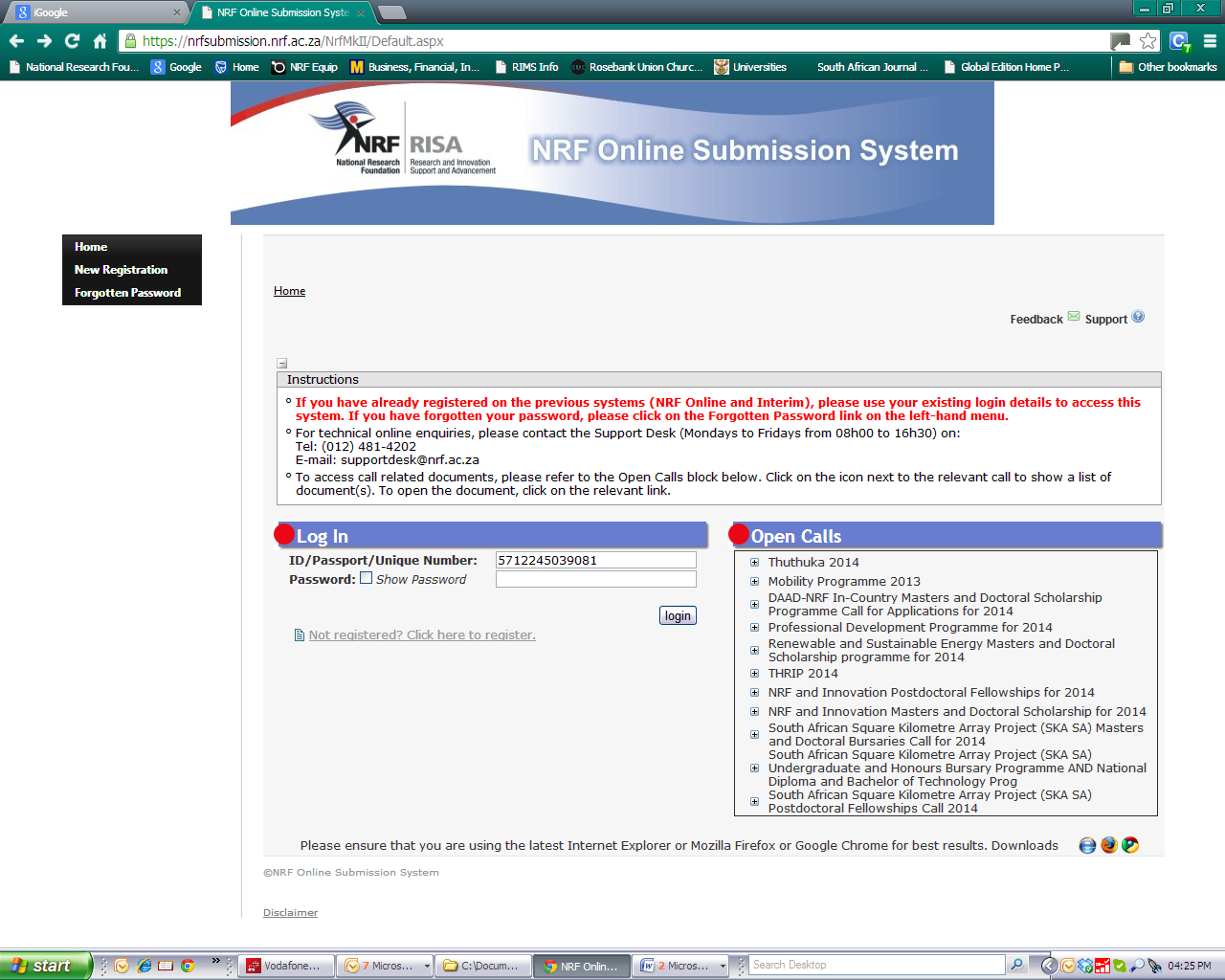 Once logged in the page will look like this ...

Again look at the top left hand side and click on My Applications to eitherCreate a new application (choose appropriate one from list), orOpen an existing application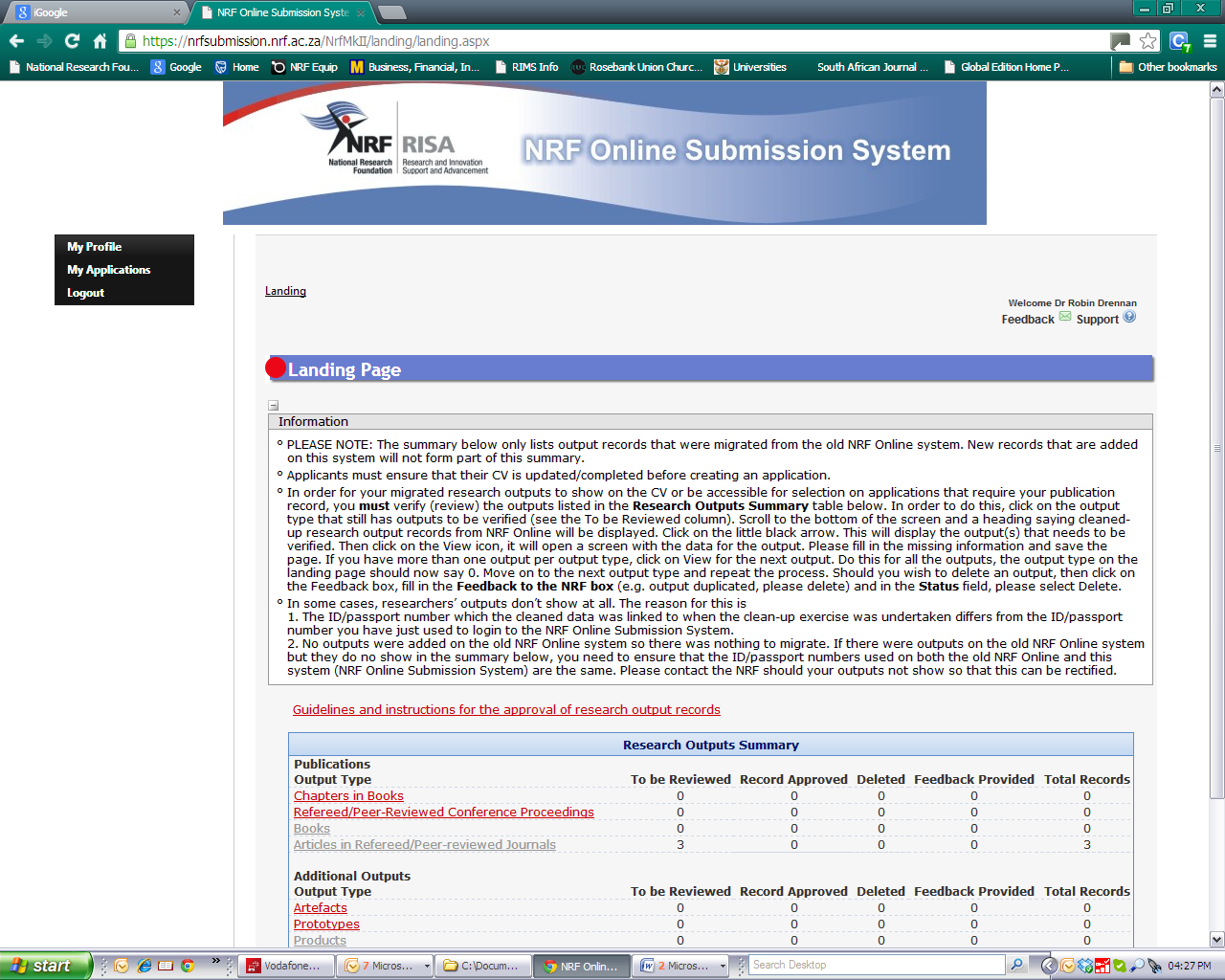 Well done - you now have a blank application for in front of you.3 Meaning of special iconsThe following icons are used throughout the application - Complete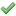  - Incomplete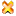  - For information only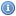 - Edit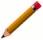  - Delete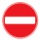 * - Compulsory section4 Important recommendationsWrite your application in Word (or similar) format and then copy and paste the writing into the database, but:Beware of space the limitations!Never use any formatting!Always ‘hit’ Save as you go along!5 Description of the application form The application for consists of the sections listed below.  It looks long but more than half of the sections include your online CV.The Final Submit button only becomes active (blue) when all the compulsory sections are marked complete.  When you hit this button the application will disappear off your system and will be sent to the Wits Research Office. You may ask us to reopen your application for further editing. NB! It will only go to the NRF when the Wits Research Office sends it there.6 Items requiring special attention6.1 Research Project InformationHere is a screen shot.  This section is vitally important! Mainly because first impressions count a lot. 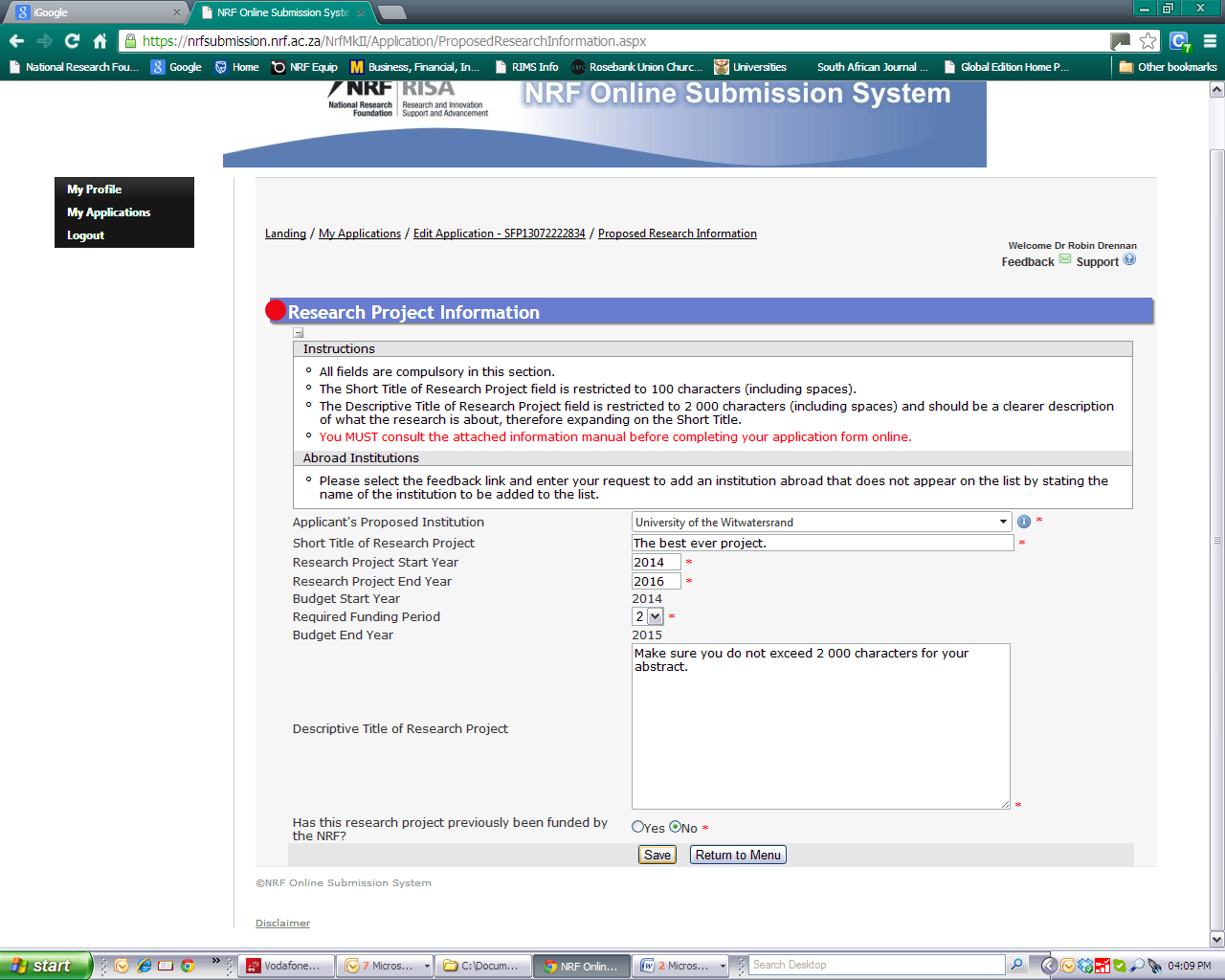 The project title is limited to 100 characters.The project description – or abstract is limited to 2 000 characters.  Make sure you summarise the whole project and make it interesting!6.2 Details of ResearchThis is the heart of your application. This is where the research is described.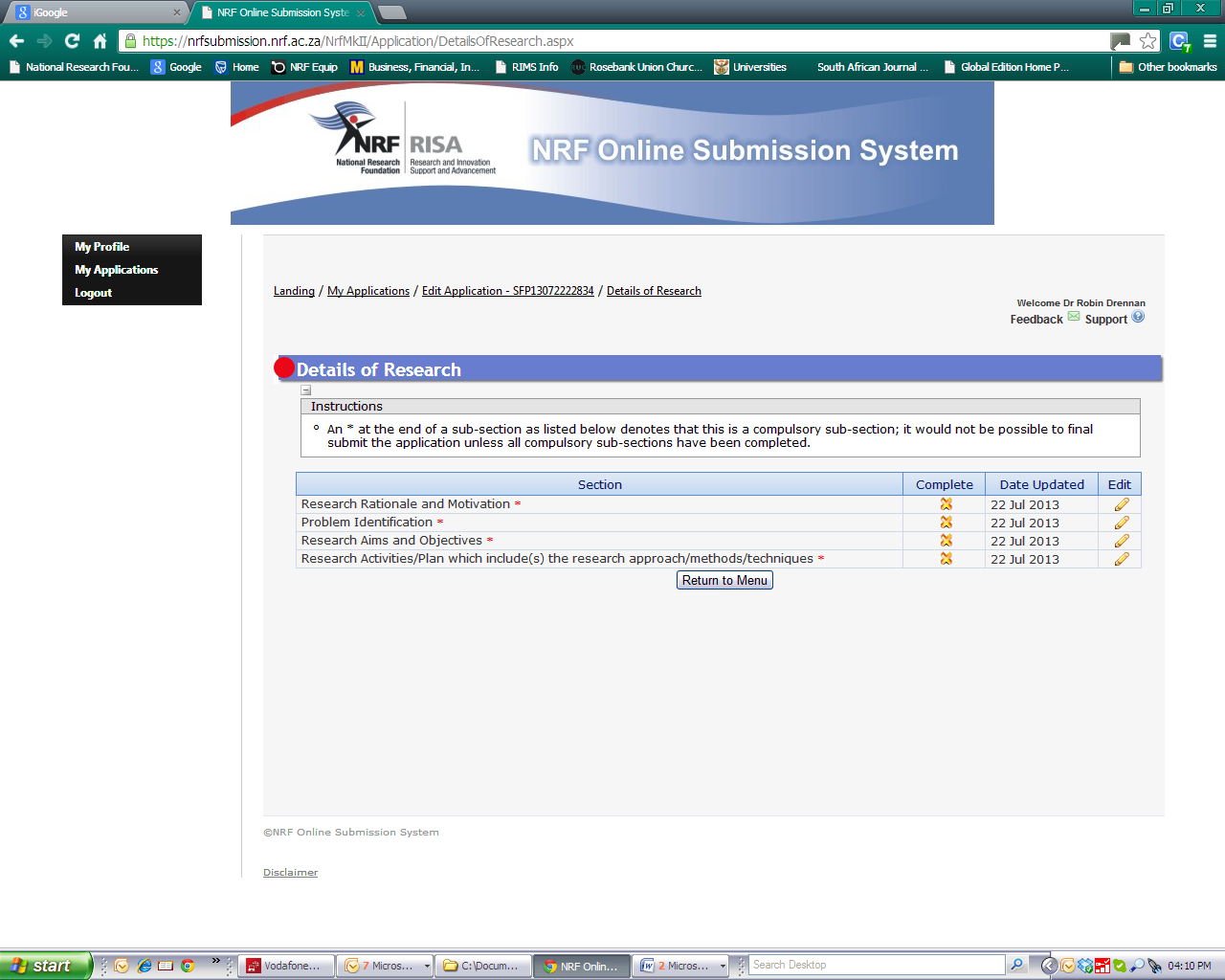 It consists of four sections:Rationale and motivation – Answer three questions in this section: What is known? What is not known? And why is it important to know this? Remember to quote the literature and attach your bibliography.You are allowed 5 500 characters, which is about three quarters of an A4 page.Problem identification – What is your research question(s) or what is your hypothesis? You are allowed 5 500 characters, which is about three quarters of an A4 page.Research aims and objectives – Choose one strategic aim and between 3 and 5 operational objectives.You are allowed 5 500 characters, which is about three quarters of an A4 page.Research activities – This is a work plan, a description of What you will doWhen you plan to do itWith what resources you will require, and The methodologies to be usedYou are allowed 5 500 characters, which is about three quarters of an A4 page.NB! It is a good idea to attach a Gantt chart to help explain your work plan.6.3 ReferencesProvide the contact details for your:PhD supervisorNew host for your proposed postdocImportant: Warn these people that the NRF will contact them. Ask them to respond on time and completely to the NRF’s questions.Important: Make sure you provide up-to-date contact details. If they cannot make contact or get a response from these people you will not get a fellowship award.6.4 ReviewersYour application is going to be peer reviewed.  Therefore you need to provide contact details for at least six reviewers. Choose them in such a way that:They understand your workThey will actually do the reviewThey are not conflicted by the request for a reviewThey do not need to be South African or work in South AfricaImportant: Warn these people that the NRF will contact them. Ask them to respond on time and completely to the NRF’s questions.Important: Make sure you provide up-to-date contact details. If they cannot make contact or get a response from these people you will not get a fellowship award.7 Final submissionWhen you have completed all the compulsory sections hit Final Submit. The application will come to Wits, not to the NRF. We may send it back to you for improvement – we want you to have the best chance of success.8 Conclusion and contact details for further helpClosing commentsGood luck with your applicationBe sure to leave enough time to complete it thoroughly – your future career may depend on itAsk your colleagues to read and comment on your applicationBeware: Wits has an internal closing date. When you hit Final Submit the proposal comes to Wits. Time permitting we will read and comment on your application and if necessary give you feedback which you can use to further improve your application After your last changes hit Final Submit again and then we will send the proposal go to the NRF.If you need further support or questions answered please feel free to contact me – Robin Drennan 			or 		Mpho Maithufi atTel: 011 717 1254					Tel: 011 717 1389Email: Robin.Drennan@wits.ac.za		Email: Mpho.Maithufi@wits.ac.za  Skype: RobDrennan But remember the night before the closing date I will be busy answering many questions and may not get to yours in time.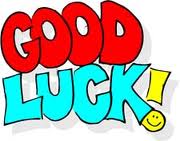 TypeSectionMy description to aid you in the process of completingFor your informationNRF Call Information Documents (Please read before starting this application)Documents describing the call and the selection criteria.  Read them carefullyCV SectionRegistration Details *This is the information you completed when registeringCV SectionContact Details *Make sure your contact details are correct so they can send you your award letter (hopefully)Qualifications *Add all your qualification in chronological orderResearch Expertise *Select and enter a brief description of your research area.  The system is hierarchical Personal Profile *Focus on your research and academic experience demonstrating how it will help you achieve the work proposed in the applicationCareer ProfileIndicate all jobs you have held that help show your academic achievementBooksEnter if availableChapters in BooksEnter if availableRefereed/Peer-reviewed Conference OutputsThese are full length peer reviewed papers published in the conference proceedingsArticles in Refereed/Peer-reviewed JournalsImportantPatentsEnter if availableKeynote/Plenary AddressesEnter if availableArticles in Non-refereed/Non-peer Reviewed JournalsEnter if availableOther Significant Conference OutputsEnter if availableTechnical/Policy ReportsEnter if availableProductsEnter if available – have you made something?ArtefactsEnter if available – have you found something?PrototypesEnter if available – have you tested something?Other Recognised Research OutputsEnter if availableDisability *Yes or NoDegree to be Funded *The NRF regards a postdoc as a degree. Although this is wrong just choose postdoc.Research Project Information *This is the project title and 2000 character abstract – first impressions count so do it well – see below for more assistanceHeart of applicationAcademic Achievements *Assuming you did not get a mark (grade point) for your PhD, just add the word ‘Pass’ to both boxes and the year in which you completed your PhD in the third box.Heart of applicationDetails of Research *This is the essence is the heart of the proposal and consists of four sections – see below for more assistanceScience Communication Explain if you have done any science communication work before.  That is you have spoken to the lay public or school children about your research.  In the second box indicate your willingness to do scientific communication.  I would encourage you to offer to speak to undergraduate students about your research (or something similar). Attachments *Up load documents that support your application – see check list belowReferences *Provide contact details for 2 references (referees) namely your PhD supervisor and your host of the postdoc – see below for more detailsPossible Reviewers Provide at least 6 possible reviewers – see below for more assistance Declaration *Check all boxesChecklist *See below for more informationFYIPrint PreviewWhen done print a hard copy of the application.  Check that is looks neat! Keep a copy for your records